 Конспект НОДс использованием интерактивной доскив подготовительной логопедической группе для детей с ОНР III ур.«Поможем Крошу»Коррекционно-образовательные задачи:Уточнение произношения звуков К, Кь их графическое обозначение.Формирование умения характеризовать звук.Формирование умения деление слов на слоги, слогообразующая роль гласных звуков, подбирать к схемам слова.Дифференциация звуков К, Кь  по твердости, мягкости.Актуализация словаря по темам: «Дикие животные», «Животные южных стран»Формирование навыка чтения обратных и прямых слогов.Коррекционно-развивающие:     1.Развитие связной речи, речевого слуха, фонематических представлений.Развитие зрительного восприятия и внимания, словесно-логического мышления.Развитие общей и мелкой моторики.Закрепление навыков в словообразовании существительных с помощью суффиксов -онок,- енок.Коррекционно-воспитательные цели:Воспитание чувства помощи, сострадания.Воспитание  инициативности, самостоятельности.Атрибуты1.	Ключ2.	«Геометрическая полянка» на каждого ребенка3.	Коврики колючие4.	Игрушки  мягкие  большие и маленькие   (лиса, лось, еж, волк, заяц, медведь, белка)5.	Презентация в программе Smart Boart6.	Программа для интерактивной доски «Развитие речи»СамомассажУпражнение «Грабельки»Ручки растираем и разогреваем.	Дети растирают ладони, хлопаютИ лицо теплом своиммы умываем.	Разогретыми ладонями проводят по лицу сверху вниз.Грабельки сгребают все плохие мысли,	Делают граблеобразные движения    пальцами от середины лба к вискам.Ушки растираем вверхи вниз мы быстро.	Растирают ушные раковиныпо краю снизу вверх и сверху вниз.Их вперед сгибаем, тянемИх за мочки,	Складывают ушные раковины и потягивают уши вниз за мочки.А потом мы пальцы всеКладем на щечки.	Перемещают пальцы на щеки.Щечки разминаем,Чтобы «надувались».	Указательным, средним и безымянным пальцами разминают щеки круговыми движениями.Губки разминаем.Чтобы улыбались.	Большим и указательным пальцами разминают сначала нижнюю, а потом верхнюю губу.Рассказ.Был жаркий день.Дети гуляли в роще.Вдруг услышали шум.Это рычал Бобик.Дети побежали к Бобику.Бобик нашел ежика.Дети положили ежика в шапку и отнесли его домой.Дети отдали ежика в школу. В школе был уголок природы.Вопросы1.Какой был день?2. Где гуляли дети?3. Что услышали дети?4. Кого нашли дети?5. Куда положили и отнесли  дети ежика?6. Где оставили дети ежика?Ход занятия ОрганизацияЛог. Ребята, я очень  рада видеть вас. Давайте,, подарим друг другу улыбки и поздороваемся с гостями.  самомассаж «Грабельки»- Ой, посмотрите, ребята, я что-то нашла!- Кто- то потерял этот ключ и теперь не может попасть домой!Что же делать!?- Этим ключом можно открыть дверь старого дома. А я знаю один дом на окраине леса.Но чтобы отправиться в путешествие нужно быть очень внимательными. Потренируемся?Поверните так полянку, чтобы зеленый круг был в правом верхнем углу, поставьте туда фигурку. Вниз на три клеточкиГде остановилась фигура? И т.д.Лог. Молодцы ребята, справились!- Чтобы дойти к домику нужно выполнить несколько заданийСоня, правильно произнося звук назови картинки-Как вы думаете, о каком звуке будем говорить?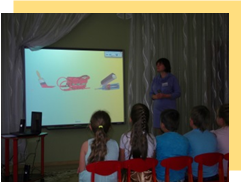 (Тоже со второй серией картинок)-Глядя на схему составьте рассказ о звуке К, Кь- Разложите картинки со звуками К — в синий домик, со звуком Кь — зеленым.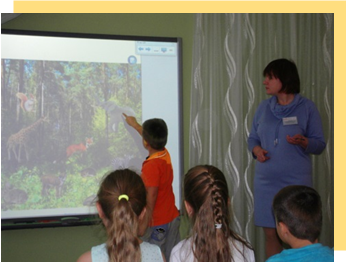 Лог. Посмотрите ребята, кого можно встретить в нашем лесу? Кто здесь лишний?Лог. Назовите животных, в названии которых, есть звук К.  Определите место звука.Лог. Ребята, детеныши животных заблудились, помогите им найти мам.Логопед хвалит детей и предлагает повеселиться всем вместе.Лог. Отдохнули, повеселились, отправляемся опять в путь.Разложить картинки по коробкам, поделив слова на слоги . Вспоминают правило: Сколько в слове гласных, столько и слогов.Лог. Отгадайте  загадку  какой буквой обозначаются звуки К, кь- Зачеркните неправильно написанные буквы К- Давайте почитатаемВсе вместе, по очереди, девочки, мальчики.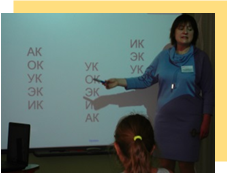 Лог. Давайте отдохнемЛог. Послушайте рассказ, ответьте на вопросы и поставьте картинки в нужной последовательности1.Какой был день?2. Где гуляли дети?3. Что услышали дети?4. Кого нашли дети?5. Куда положили и отнесли  дети ежика?6. Где оставили дети ежика?Лог. Молодцы ребята, справились, а вот мы и к дому подошли! Кто же нас там встречает? Лог. Копатыч очень вас благодарит, что вы ему помогли и угощает вас со звуком К ( конфетами)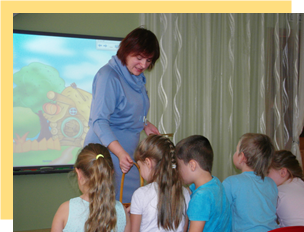 давайте скажем ему  спасибо.Дети стоят около логопеда.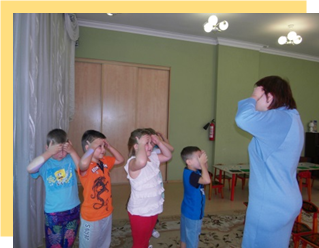 Дети делают самомассаж «Грабельки»логопед находит ключДети предлагают вернуть ключ хозяину.Дети отвечают, соглашаются.Садятся за столыД/И «Геометрическая полянка»2-3 хода выполняют дети и отвечают полным предложением.Дети садятся перед интерактивной доскойСлайд №1 ребенок называет.  Дети отвечают полным предложением Я думаю.., я знаю.., я уверен..Слайд №2Слайд №3Слайд №4 ( раскладывают картинки со звуками по домикам с твердым согласным звуком к синему домику,, с мягким согласным к зеленому домику Н-р: маска звук к твердый и т. д.)Слайд № 5 в лесу картинки животныхНазывают лишних животных и дотрагиваются до них, произнося предложение: Попугай не живет в наших лесах.Дети отвечают: Белка. Звук К находится в середине слова.Д/И «У кого кто»Игрушки сидят на стульчиках, детям раздаются «дети». Подносят к мамам и говорят: У лисы лисенок и т. д.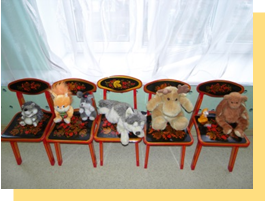 Дети садятся за столы выполняют пальчиковую гимнастику «На полянке, на лужайке» с колючими ковриками.Слайд №6  Д/и «Разложи картинки по коробкам»Отвечают: Например: Жук… у, в этом слове 1 слог...Слайд №7  загадка и демонстрация буквы КСлайд №8  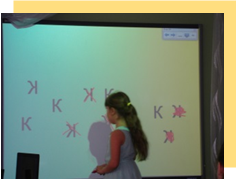 Слайд №9 слогиСлайд №10 Физминутка под музыку Железновой «Головою покиваем... »Переключаем на программу «Развитие речи» Рассказ « Ежик»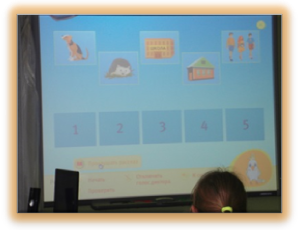 Слайд №11 Дом Копатычаотдаем ключ 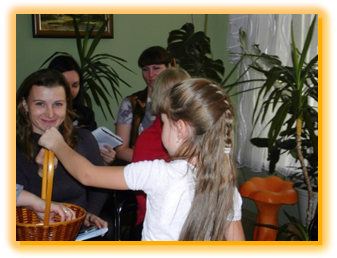 